Ролики конвейерныеПоставить подпись и печатьСОГЛАСОВАННО:___________________________________________________Поставить подпись и печатьСОГЛАСОВАННО:___________________________________________________Поставить подпись и печатьСОГЛАСОВАННО:___________________________________________________Поставить подпись и печатьСОГЛАСОВАННО:___________________________________________________Поставить подпись и печатьСОГЛАСОВАННО:___________________________________________________Поставить подпись и печатьСОГЛАСОВАННО:___________________________________________________Поставить подпись и печатьСОГЛАСОВАННО:___________________________________________________ЗАКАЗЧИКЗАКАЗЧИКПоставить подпись и печатьСОГЛАСОВАННО:___________________________________________________Поставить подпись и печатьСОГЛАСОВАННО:___________________________________________________Поставить подпись и печатьСОГЛАСОВАННО:___________________________________________________Поставить подпись и печатьСОГЛАСОВАННО:___________________________________________________Поставить подпись и печатьСОГЛАСОВАННО:___________________________________________________Поставить подпись и печатьСОГЛАСОВАННО:___________________________________________________Поставить подпись и печатьСОГЛАСОВАННО:___________________________________________________Поставить подпись и печатьСОГЛАСОВАННО:___________________________________________________Поставить подпись и печатьСОГЛАСОВАННО:___________________________________________________Поставить подпись и печатьСОГЛАСОВАННО:___________________________________________________Поставить подпись и печатьСОГЛАСОВАННО:___________________________________________________Поставить подпись и печатьСОГЛАСОВАННО:___________________________________________________Поставить подпись и печатьСОГЛАСОВАННО:___________________________________________________Поставить подпись и печатьСОГЛАСОВАННО:___________________________________________________Поставить подпись и печатьСОГЛАСОВАННО:___________________________________________________Поставить подпись и печатьСОГЛАСОВАННО:___________________________________________________Поставить подпись и печатьСОГЛАСОВАННО:___________________________________________________Поставить подпись и печатьСОГЛАСОВАННО:___________________________________________________Поставить подпись и печатьСОГЛАСОВАННО:___________________________________________________Поставить подпись и печатьСОГЛАСОВАННО:___________________________________________________Поставить подпись и печатьСОГЛАСОВАННО:___________________________________________________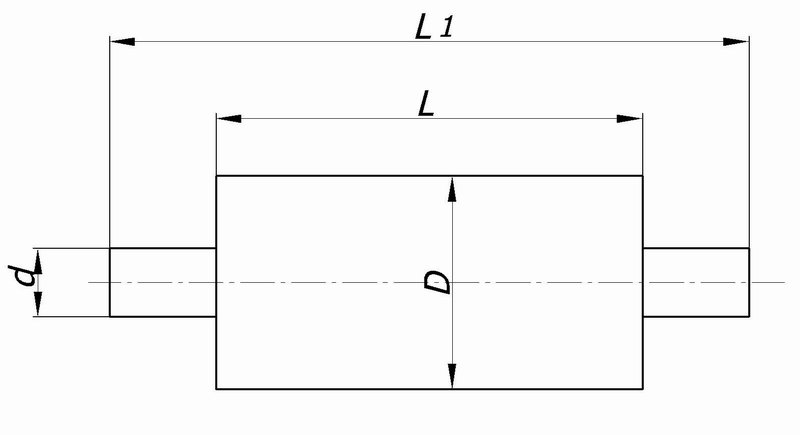 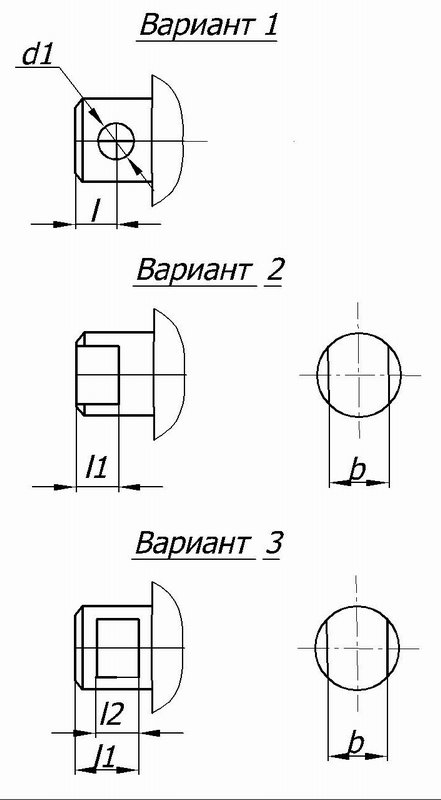 Номер вариантаLL1Ddd1d1ll1l2bПодшипникКол-воКол-во